高等职业教育质量年度报告（2019）西安高新科技职业学院二〇一八年十二月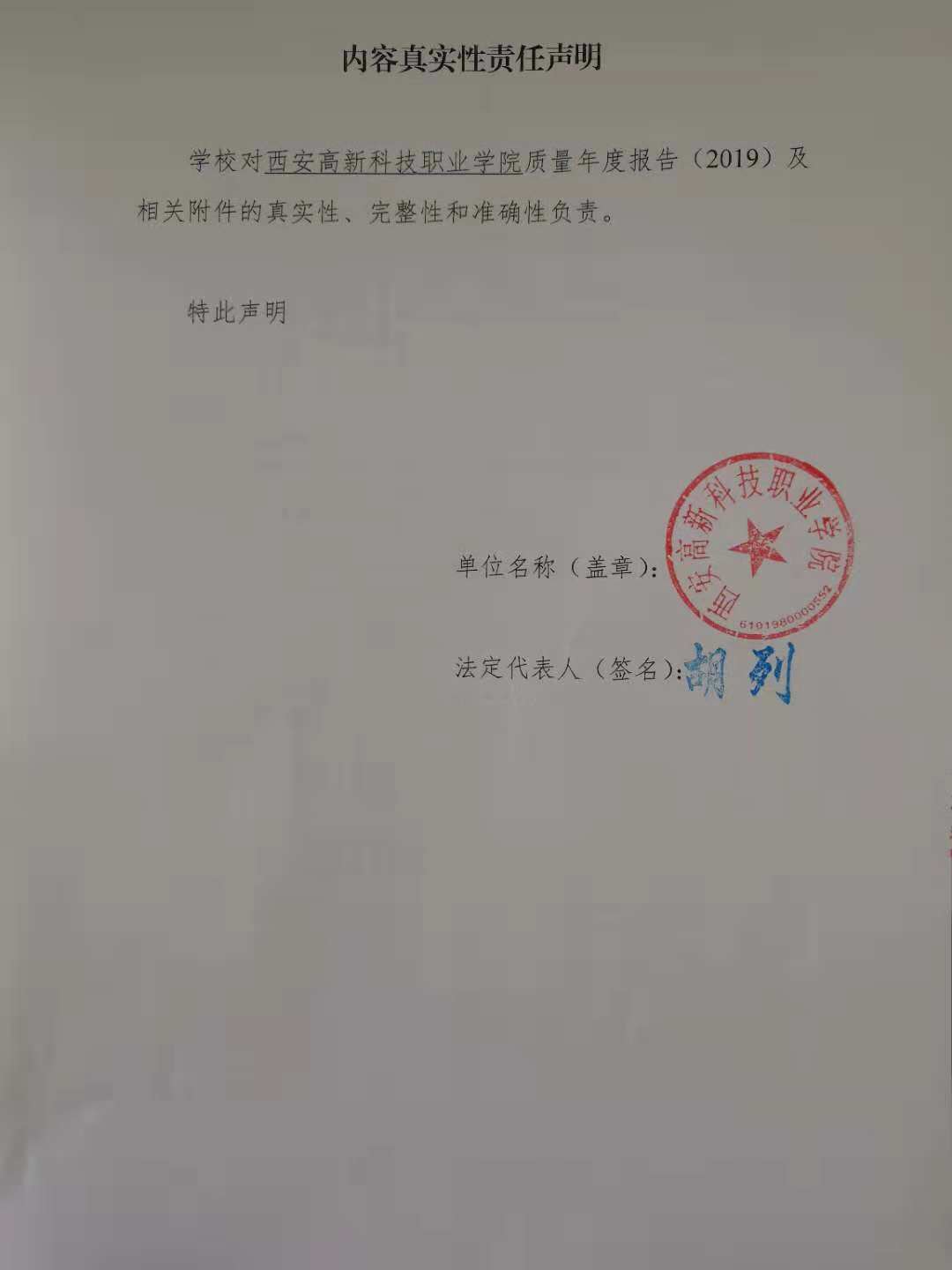 一、学院概况西安高新科技职业学院创立于1999年，是经国家教育部备案，陕西省人民政府批准，由十八博士创办的具备独立颁发学历证书资格的国家统招普通高校。学院现有位于西安市西咸新区泾河新城的西咸校区和西安市大学城的长安校区以及西安高新科技园草堂基地的太平校区，总占地面积1000余亩。校内建设有70余个门类齐全、设备优良的实验实训中心和基地，其中陕西省重点实验室1个。图书馆馆藏图书近60万册，电子图书1300G，校园网出口带宽3G，西咸校区实现有线无线网络全覆盖，西咸校区校园“一卡通”建成并投入使用。拥有教学楼、新型学生公寓、学生食堂、学生活动中心、多功能报告厅、标准化体育场馆等完善的基础设施。目前在校生近6000人，专任教师343人，其中教授36人，副高级职称87人，博士、硕士研究生216人；同时学院聘请企业“一线技师工程师”40余人，担任学院实践实训教学指导教师；师资队伍建设不断完善，先后荣获“陕西省教学名师”1人，“陕西省优秀共产党员”3人，教师主编参编的优秀教材40余种，公开发表各类科研论文130余篇，承担省级各类科研教改立项7项。学院设有机械电子工程系、信息管理系、土木工程系、财经系、基础部、思政部四系二部共30个专业。学院学习德国高新技术人才培养理念，培育具有创新思维、动手能力强、具备复合交叉知识结构的工程技术及管理人才。秉承突出简化理论，强化实践，拓展学科新领域知识点的教学改革理念，形成了机械电子类、财经类、网络软件类、建筑类、管理类等特色鲜明、优势突出的高新科技专业群。学院与三星等十余家世界500强企业合作专业设计，通过网络将各企业工程师、企业家、知名学者引入课堂，按照500强企业用人标准，根据市场需求最紧缺的人才即时调整专业设置，实现培养方案调整、名师课堂、虚拟现实、重点企业实习就业一体化培养模式，学院毕业生与同类院校相比就业竞争力突出。学院坚持贯彻以学习方法的创新为核心的教学理念，大力引导学生改进学习方法，通过大学学习，养成勤奋学习的习惯，掌握创新的学习方法，培养自我更新运用知识的能力和创新性思维。历年来，学院学生屡次在全国数学建模、创新大赛、信息技术、专业技能等各项全国及省级大赛中摘取大奖。学院彰显办学特色，深化创新教育理念，激发学生潜能，认真落实完整大学生活理念，大力开展舞蹈、艺术、音乐、创业大赛、创新大赛等各项文体社团及实践活动，营造高雅快乐的校园氛围，提高学生的人文素养。学院目前有动漫协会、软件协会、跆拳道协会、数学建模协会、轮滑协会、腰鼓协会等40余个学生社团，在全国及省级文体艺术大赛中屡获大奖。学院与中国百强企业、世界500强企业海信集团、美的、佳能、神州电脑、华硕股份等数百家企业签署了校企合作发展战略协议，近年来又与阿里巴巴、华为、海尔集团、招商银行、新道科技、三星股份、恒力股份、大陆股份、三一重工、苏州一建、上海建工、海博智能等50余家企业签署了就业合作协议、学生实习合作协议、项目承担和开发合作等协议，保障学生就业。西安高新科技职业学院办学近二十年，培养出了五万余名高素质的毕业生，其中4000余名学生通过专升本考试进一步深造；短短几年中，学院已有三百名毕业生顺利考上研究生，李永胜等同学先后考取了清华大学、复旦大学、吉林大学等名校的硕士和博士研究生；毕业生中，从专科到博士都有资产上亿的知名企业家。二、学生成长与发展（一）始终坚持特色办学，生源结构日趋合理为保证人才培养质量，学院坚持内涵式发展，不盲目扩大办学规模，连续多年稳定保持 3000 人左右的年招生规模，充分保证学生学习成长必须的教学资源。今年，通过高考招生和综合评价考试招生两种途径共录取三年制高职生3000人，具体情况见下表 1。 表1：学院2018年招生信息一览表2018年，学院面向全国12个省市自治区招生，招生计划3000人，录取人数3000人，报到人数2069人，在同类院校中处于前列，同时理工类专业录取最高分402分，文史专业录取最高分408分，在省外录取中均超过当地提档线，生源质量不断提升。（二）培养质量明显增强，就业质量不断提升1.就业市场进一步拓宽2018年来我院招聘18届毕业生的单位有136家，新增用人单位22家，用人单位提供各类岗位3700余个，涵盖了学院的各个专业。2.就业率持续保持在较高水平2018届毕业生就业率为95.23%，毕业生初次就业率达到陕西省平均水平以上。3.毕业生就业质量不断提升2018届毕业生跟踪调查发现，毕业生月收入为3560元，比上一年度提高640元，达到全国平均水平以上，专业相关度达到78%，母校满意度和雇主满意度均达到90%以上。（三）推进创新创业教育1.搭建平台，培养学生创新创业意识学院积极响应李克强总理提出的“大众创新、万众创业”的号召，认真贯彻《关于深化高等学校创新创业教育改革的实施意见》文件精神，及时成立大学生创新创业教育工作领导小组，将创新创业教育列入学院“十三五”规划，组织申报“学院创新创业教育体系建设研究与实践”课题，建立了互联网+智能创客空间、大学生就业创业孵化中心、校企合作创新创业育人平台等，为学生创新创业提供了良好保障。学院将创新创业教育融入专业人才培养方案，渗透在专业课教学和第二课堂活动中，开展比赛，激发学生创新创业热情学院依托专业社团开展创新创业活动，完善了《专业社团指导教师选聘办法》，为每个社团安排专业对口的指导教师。学院每年定期开展“学生科技作品大赛”、“Idea策划书大赛”、“网页设计大赛”、“互联网+创新创业大赛”等学生活动，大大激发和锻炼了学生创新能力。学院2018年参加陕西省第三届互联网+创新创业大赛获得铜奖2项。典型案例1：学院响应国家“大众创业、万众创新”战略的号召，积极开展各类活动培养学生创新意识、塑造学生创业精神与创业能力；学院通过各类活动的开展，涌现出一批具备创新意识和创业精神的学生，在学院举办的各类培训活动中先后有2700余人次参加培训，在各类创新创业活动中有500多人次参加，2018届毕业生中涌现了张帅帅、王冰等61名创业者，比2017届增加了12人。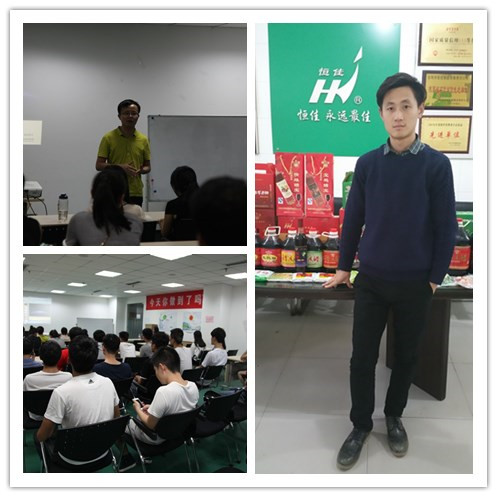 （四）建立健全文化育人机制、促进学生全面成长学院扎实开展突出学院特色的校园文化，落实学院“完整大学生活”育人理念，实施“双一百”计划，提升学生的各项活动参与度，通过第二课堂活动来提升学生就业能力，拓展学生职业素养。依托学院现有的30多个社团，积极开展各项活动，通过活动设计、活动实施、活动自评、活动改进等各项措施不断提升学院学生活动整体水平和质量，提高学生满意度。在以往的实践基础上，2018年学院继续开展高年级学生活动，2018年度共计3100余人次高年级学生参加各项活动，参与度与2017年保持在同等水平。学院2018年共举办各项活动160余场次，参与人数达9000余人次，全面覆盖了新生、基本覆盖了高年级学生。同时学院积极派出学生参加各类校外活动，通过校际活动加强学生与外界沟通，提升学生活动的整体水平。2018年度我院学生获得陕西省大学生轮滑比赛6项单元奖、体育舞蹈大赛二等奖、健美操比赛三等奖、武术套路竞赛一等奖等，同时学院积极引导学生参与社会服务，提升学生社会责任感，2018年度共有400余人次参加地铁、省图书馆、省博物馆的志愿者服务，并涌现出了张燕、李鹏飞等受到省教工委表彰的优秀志愿者。通过各类校外活动的参与，开阔了学生的视野、提升了学院的知名度。（五）开展多渠道资助帮扶，助寒门学子成长成才学院遵循“他助、自助、助人”的基本原则，积极开展各项活动，拓展多渠道资助帮扶工作，帮助生活困难学生成长成才。一是严格按照国家和陕西省有关规定资助生活困难学生，2018年共有518名新生通过“绿色通道”入学，为1065名学生办理了生源地贷款，为1519名学生发放了各类奖助学金；二是积极拓展学生资助渠道，学院2018年共联系和自设勤工俭学岗位170余个，同时学院积极关注生活困难学生，关心其成长与成才。三是全面落实责任保险制度，2018年为全院学生购买了校内保险和实习保险。典型案例2：“三方协议”保障勤工俭学学生利益近年来，学生在外兼职过程中遇到企业欠薪事件时有发生，同时也有部分学生无法满足企业工作需要，给企业带来损失，这些事件既给学生带来了损失，也给学生管理工作带来了一些难度。为解决此类问题，由学院学生处、团委、就业办联合制定《西安高新科技职业学院勤工俭学管理办法》，就业办主动联系兼职需求单位，组织兼职企业与有勤工俭学意向的学生见面，组织面试，并签订校方、企业、学生“三方协议”，约定校方、企业、学生三方的主体及责任，既保障了学生的权益，也保障了用人单位的利益。2018年，共有17家企业招聘了100余人次参加各类课外兼职活动。（六）加强心理健康教育2018年学院根据各年级学生心理健康状态通过讲座、专题、课程等形式进行有针对性的教育，各班级均建立了学生心理档案，通过学院心理健康中心、班级、宿舍三级机制对存在心理问题的学生进行干预，本年度无因心理问题而出现意外事故。（七）落实“双证”制度，加强课证融合学院进一步加大对考取职业资格证书的管理力度，将其列入专业人才培养方案，作为学生在校期间的“必修课”，从根源上提高了学生考证的决心与动力。各专业结合就业面向岗位，对职业资格证书进行梳理，加强专业教育，将行业规范和操作规程引入专业课教学，实施教学内容与职业标准对接，确保了实践教学效果。截至目前，2018届毕业生均具备“双证”要求，在校生目前双证比率达到47.2%，16级在校生比率达到83%。（八）各类竞赛屡创佳绩，促进学生技能成长2017-2018学年学院在各类学科、技能竞赛中获奖25项，其中在陕西省职业技能竞赛中获奖3项；全国数学建模中荣获国家二等奖2项，陕西省一等奖5项，二等奖2项；其他行业竞赛荣获三等奖6项。学院已经连续多年举办校内各项技能竞赛，逐步形成了“以赛促学，赛教结合”的技能提升模式。典型案例3：“精化理论”显成效，数学建模创辉煌多年来，学院数学教研室秉承学院“精化理论、强化实践、拓展应用”的教学改革理念，不断的加强课程与专业学习的融合，对课程中的理论知识部分进行提炼总结，变革原有的理论讲授模式，更注重与专业知识的实践应用相结合，改革课程考核模式，以知识应用能力的考核为重点，培养学生的团队协作能力与知识应用能力，构建以“专业理论+数学应用”相结合的考核模式，在该学年的全国数学建模大赛中斩获国家二等奖2项，省一等奖5项，二等奖2项，在陕西省同类院校中成绩名列前茅。二、教学改革（一）加强陕西省“双一流”专业建设，提升专业建设水平1.优化专业布局，突出专业特色学院紧密围绕区域经济发展需求，突出“智能制造”专业办学特色，不断的以高新科技改造传统专业，在原有七个专业门类30个专业的基础上，2018年新增“大数据应用技术”专业，撤销“包装设计技术”专业，专业布局更加合理，服务陕西省“智能制造”行业发展和区域经济社会发展能力进一步提升。2.瞄准建设目标，全面推进“一流专业”建设紧紧围绕一流的实训条件、一流的师资队伍、一流的校企合作、一流的招生就业和一流的培养质量等五个方面，按照“省级培育项目率先突破、校级建设项目重点建设，强化绩效考核，实施动态管理”的思路编制了一流专业建设方案，成立了工作领导小组，建设经费预算1200 万元，其中会计专业（省级培育）投入600万元，计算机网络技术专业和机械制造与自动化专业各投入300万元用于建设，通过一流专业建设带动学院各类专业的建设，彰显学院办学特色。（二）扎实推进教学工作诊改，不断完善质量保证体系学院在2018年不断推进内部质量保证体系诊断与改进工作，根据国家和省诊改委员会要求，结合学院实际，学院主要从以下几个方面开展了诊改工作。1.不断完善质量保证体系按照学院“十三五”发展规划一系列目标，确定质量保证体系的目标链与标准链，在现有学院组织机构的基础上搭建“五横五纵一平台”为总体构架的内部质量保证体系，实现以数据平台为基础的五个纵向系统和五个横向层面的相互交错。2.完善目标体系依据学院“十三五”发展规划及其子规划，以建设“省内一流、国内知名、特色高校”为学院总体目标，在此基础上，构建相互独立、相互依存的学院、专业、课程、教师、学生五个横向层面的目标链，形成完整的目标体系。3.完善标准体系以国标、行标及学院相关规定为基础，完善学院各项制度，构建学院发展标准链、专业建设标准链、课程建设标准链、教师发展标准链、学生成长标准链、服务保障标准链，确定各项质量监测的控制点，逐步实现常态化、动态化诊改。4.完善数据平台建设依托人才培养数据采集平台，加强数据实时采集工作，同时在此基础上做好数据分析及反馈，强化预警机制。5.成效显著，全面引领学院不断组织各部门员工参加省厅组织的各类培训，到示范院校参观学习，加快专业诊改、课程诊改、教师发展与学生发展，取得了明显的成效，教学管理保障体系不断完善，教育教学质量不断提升。（三）人才培养体系不断完善学院经过多年的探索与实践，以信息化教学平台为基础，融合“一线工程师技师”与内部教育教学资源，搭建理论、实践教学与一线技能、素质要求的融合机制，构建了学院特色的人才培养模式。完成了2018版人才培养方案的修订工作，在以往教育教学的基础上，提出了融汇贯通的教育教学要求，细化了实践教学的基本实施路径，强化了学生职业道德的养成机制，为学院人才培养目标的实现提供了保障。（四）以课程建设为抓手，深化教学改革1.信息化教学资源平台建设学院总投资3000余万元分三期推动智慧化校园建设，逐步将建设成满足教育教学发展需求的信息化教学资源平台，融合了课程资源库建设平台、虚拟仿真实验实训平台、一线技师工程师交流平台。学院积极引进外部资源加强资源平台建设，学院与新道公司签署战略合作协议，构建基于新道“约创”平台的专业课程与通识课程的资源平台，推动学院信息化教学的开放性。典型案例4：2018年，学院加快信息化教学平台建设，强化“互联网+”战略在学院教育教学中的应用，加强与新道股份、智慧树等企业的战略合作，丰富学院教学资源平台，充实教学资源内容，截至目前学院初步完成了18门课程的教学资源建设，学院同时依托智慧树课程平台，实施课程选修方案。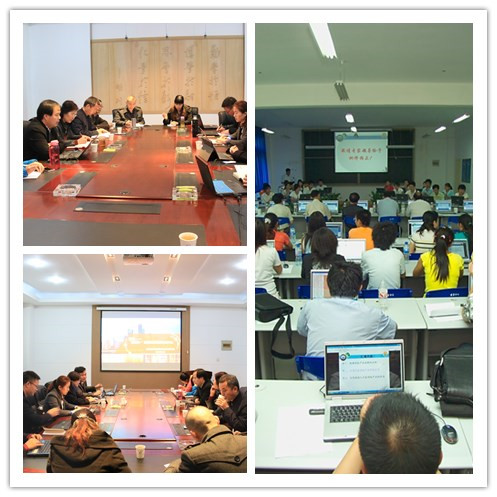 深化教育教学改革以教育教学改革项目为基础，不断推动学院的教育教学改革。学院坚持以课堂教学改革为核心，实践教学为抓手，通过教育教学改革项目的实施不断提升学院的教育教学水平。学院省级教育教学改革项目结题1个，院级教育教学改革项目新立项6个，在研项目12个，全面覆盖了学院的各专业群，学院积极筹措资金保障各项工作的顺利实施。课程考核方式改革学院积极引导广大教师开展有利于增强学生自主学习、分析问题、解决问题能力的课程方式改革，引导教学内容和方法手段的改革，突出综合能力的培养，提高教学质量。 2018年全年学院累计完成了90多门课程的考核方式的改革，任课教师以人才培养方案及《学生学习考核管理办法》为依据，采用灵活多样的形式，以能力培养要求为目标，以激发学生兴趣和实践动手能力为目的，科学合理的进行课堂教学组织，加大过程性考核比重，考核成绩占到课程总成绩的一半以上，大大提高了学生成绩的客观性和真实性。 典型案例5：实施“四位一体”服务型教学模式学院根据人才培养目标及培养标准，全面梳理课程体系，科学合理设置各课程模块及课时要求，构建由“通识教育课程、公共基础课程、专业教育课程及实践教学环节”四部分有机融合、层次分明、比例协调的课程体系；根据各专业人才培养要求，不断整合优化、更新教学内容，并注重将学科前沿知识、最新科研成果引入课堂、引进教材；改革课堂教学方式，鼓励有条件的专业实行小班教学，引入微课、慕课等信息化教学手段，倡导研究式、讨论式、案例式等教学方法，减少教师课堂讲授学时，引导学生自主学习，促进学生研讨性学习；改革课程考核模式，加强过程考核，根据课程特点及教学要求探索多样化、科学化、合理化、可操作性强的考核方式。（五）多渠道发展，不断壮大师资队伍建设1.进一步加大师资培训力度2018年，学院教师发展中心的各项工作全面开展，建立健全了教师发展的各项制度及实施细则。建立了教师研讨沙龙、微格教室、教改科研中心、教师论坛、罗冬梅名师工作室等功能室，推动教师发展的各项工作顺利进行。邀请校内外名师、专家等通过名师讲堂、学术报告、教学示范等形式对学院教师进行了400多人次的培训；同时积极派出教师参加各项培训160余人次，其中假期企业培训90余人次。引进高水平师资，扩充师资队伍学院2018年引进教师39人，均具有硕士以上学位，其中博士2人，行业专家2人，一线技师工程师12人。学院积极完善“兼职教师资源库”，全年聘请企业和行业兼职教师180余人次，年度总授课量达3600课时，占到专业课授课量的10%以上。实施名师引领工程学院在“罗冬梅名师工作室”基础上，积极聘请国家级、省级教学名师对学院教师进行培训与业务指导，在名师引领下，学院通过完善的机制带动、扎实的举措推进，逐步建成一支素质优良、结构合理、专兼结合、充满活力的高水平专业师资队伍，有力地促进了学院事业发展。 （六）以人才培养为目标，不断完善实践教学1.进一步优化实践教学体系学院依据《实践教学体系建设及运行指导意见》，制定和完善了实践教学管理制度。各专业以技能培养为主线，按照基本技能、专项技能和综合职业技能的层次结构，构建了识岗、学岗、顶岗的递进式实践教学体系，30个专业的实践教学时数在专业课时中的占比均达到50%以上。考核评价环节加大技能考核比重，职业技能鉴定课程实施课程考核和职业技能鉴定相结合，有力保障了学生技能培养效果。 加强校内外实验实训基地建设2018年学院在西咸校区新建实验实训室13个，投资总额3000余万元，优化了信息综合实训室的软硬件设施，提升服务教育教学质量。学院在西咸校区建设的工程综合训练中心、创新创业孵化中心等项目，将满足学院学生的各项校内实训需求。学院积极拓展学生顶岗实习实训基地建设，强化与千锋公司、新道公司等公司的合作，通过岗前培训、岗位实践、岗位反馈来不断提升学生的就业能力，2018届毕业生有1000余人参加了学院组织的顶岗实习，1100余人自主进行顶岗实习。进一步完善实践教学管理体系   学院修订了《校内实训室（基地）建设管理办法》、《教学仪器设备使用管理制度》、《实训基地（室）日常管理制度》、《毕业实习管理规定》等制度文件，不断优化实践教学体系，全面推行实训基地“6S”管理，将企业现场管理的要求融入试验实训环节，明确了检查与评价办法，有效提升了实践教学项目开出率。4.加强顶岗实习监督与指导学院2018届学生有2000余人参加了企业顶岗实习，其中学院统一安排在实习实训基地有1000余人，1000余人自主选择企业参加顶岗实习，专业相近岗位占90%。为了解企业对顶岗实习学生认可度和基本要求，规范顶岗实习，加强顶岗实习管理，为专业建设搜集第一手材料，学院将顶岗实习作为教学检查的一项重要内容，逐个学生核实情况，保证了校内、企业双指导教师的落实。2018年，安排 8个顶岗实习巡查小组奔赴学生顶岗实习一线开展专项检查和调研。（七）人才培养质量不断提升学院积极举办各类院级技能大赛，通过技能大赛检验教育教学水平，为学院教育教学改革提供经验。学院2018年先后举办了6次、16项学科技能比赛，全院学生共3300余人次参加竞赛。学院积极派出学生参加各项技能竞赛，并获得优异成绩。截至目前，学院在学科及职业技能竞赛中获得国家二等奖5项，省级一等奖6项，二等奖1项，三等奖2项，其中数学建模竞赛中学院8支参赛队伍获得国家二等奖2项，省级一等奖5项，位居陕西省同类院校首位。建立教学质量保证体系，持续提高教学质量。学院建立了完善的教学质量监控和评价体系。体系包含教学设计监控、教学过程监控、教学效果监控和教学质量评价四个方面，涵盖了人才培养方案、课程标准、理论教学、实践教学、顶岗实习、毕业设计、考试命题与阅卷、评教、第三方评价、毕业生质量跟踪、学籍管理、教学档案资料管理等人才培养的全过程。为保证体系健康运行，学院明确了质量监控评价体系各参与部门的职责及信息反馈渠道，同时从人才培养目标、教学质量标准、教学质量监控、教学质量评价 4 个方面，分 10 个子项目、36 个支撑点，制定配套制度文件 30 项，有力保障了监控体系顺利实施和教学各环节的规范高效运行。 四、政策保障（一）落实习近平总书记重要讲话和全国教育大会精神，以立德树人为根本2018年9月召开了全国教育大会，习近平总书记就高等教育发展做出多次重要指示，学院认真学习相关文件精神，组织学院教师层面和学生层面认真学习，并将习近平总书记重要讲话和全国教育大会精神落实到学院的教育教学工作和学生的培养过程，坚持高职院校立德树人的根本任务，不断提升学院教育教学水平。典型案例6：多项举措促进教师发展、学生成长2018年以来，学院贯彻落实习近平总书记重要讲话和全国教育会议精神，不断开展各项活动促进教师发展、学生成长。通过“思政大练兵”活动不断提升“思政课程”教学水平，使思政课程真正成为学生欢迎，教师热爱的课程，学生对思政课程的满意度不断提升；通过“课程思政”使专业课教师加入到学生思想政治教育中来，以专业技能培养为基础，职业道德素质培养为抓手，坚持“德技并修”，提升学生的职业素养。学院积极开展“五个文明”建设活动，通过“文明大学生、文明校园、文明班级、文明宿舍、文明教室”活动来提升学生基本素质，从日常生活点滴做起，全面引领学生成长成才。（二）政策保障为贯彻国家有关政策，陕西省相继出台了各项制度及评估办法，学院在此基础上，不断推动专业综合改革试点工作、教师发展中心建设工作、学院内部质量保证体系建设工作、互联网+创新创业工作、智慧校园工作等，推动了学院的各项工作的有序开展与教育教学水平的提高。（三）经费保障2018年，学院学费收入保持稳步增长，同时陕西省民办教育专项资金投入700余万元，用于学院的各项基本建设和实验实训建设，虽然学院目前处于西咸校区二期建设阶段，资金需求较大，目前学院仍无外债。五、对外交流与合作（一）校企合作机制建设    1.制度建设规范合作运行近年来学院先后制定出台了《加强校企合作的若干意见》、《校企合作管理办法》、《学生顶岗实习管理规定》、《教师企业锻炼管理办法》、《企业“一线技师、工程师进课堂》等一系列的规章制度来规范校企合作机制，采取激励机制，促进各系部加强校企合作学院先后出台了《校企合作专项基金使用管理办法（暂行）》、《校企合作奖励办法》等制度，明确了各系部校企合作的独立地位，鼓励学院各系部加强校企合作。（二）校企合作成效显著1.合作就业项目通过校企合作，实现毕业生充分就业和高质量就业的目标，是学院发展的重要内容。学院的合作就业项目通过学院教育教学质量的提升、精细化就业体系的建设两方面入手。一方面，学院不断的推进教育教学改革，使学院的教育教学不断的适应社会经济发展对人才的动态需求；另一方面，学院不断的健全“精细化就业体系”，实施毕业生“一生一策”的就业指导，加强毕业生与合作企业的就业岗位融合度。与行业企业共同制定标准学院制定被行业认可的通用工作标准，引入企业岗位标准指导学院设置课程、制定教学标准、建设实验实训基地、培育“双师型”队伍，提升学生职业道德。积极开展国际合作，借鉴国际先进经验学院近年来先后派出5名教师前往德国、日本、美国、英国等国家学习职业教育的人才培养模式，强化德国“生产线革命”在学院教育教学中的应用，强化日本“严格纪律”在学生职业道德塑造中的应用。同时学院积极加强与外资企业的合作，通过派遣学生前往外资企业实习、就业等方式，不断提升学院的国际影响力。典型案例7：“一线技师、工程师进课堂”深受欢迎学院自2012年以来实施“一线技师、工程师进课堂”工程，通过学院的信息教学平台将一线技师、工程师的工作场景引入到学院课堂教学中来，教师在授课过程中可以通过网络连线的形式与学院聘请的企业一线技师、工程师进行交流，向学生全面展示工作场景与岗位要求，提升学生的实践认知能力与岗位认知能力。2018年，学院共有27门课程根据教学安排要求实施了“一线技师、工程师进课堂”活动，得到了学生的广泛欢迎。六、服务贡献（一）持续为陕西省区域经济发展提供技术技能人才我院2018届毕业生就业遍布全国24个省市，从就业地来看陕西省占毕业生总数的68%，毕业生就业更倾向于省内就业，为陕西省区域经济发展提供了技术技能人才保障。（二）助力陕西脱贫攻坚学院积极响应省委、省政府号召，在陕西省高教工委、省教育厅的领导下，持续推进与长安区的“结对帮扶”工作，助力长安区脱贫攻坚。根据上级要求结合学院和长安区实际，我院2018年对长安区帮扶工作以“志愿帮扶”为主，全年开展志愿帮扶400余人次，受益建档立卡家庭43家；同时学院积极开展“电商培训”提升当地居民电商应用水平；建立“巨塔商贸产学研一体化基地”1个，充分发挥学院专业优势，推动当地经济发展。典型案例8：“志愿帮扶”助力长安区脱贫攻坚2017年以来，为了充分发挥青年的力量，全面助力脱贫攻坚工作，我院与黄良街道建立“一校一队一街制”，从青年献爱心、投身社会公益事业的角度参与脱贫攻坚工作，定期从政策宣传、学子关爱、清扫家园等方面，发挥大学生志愿者的力量，使贫困户从生活环境、精神面貌有质的改观，并在社会广泛营造脱贫攻坚人人参与、人人知晓、人人践行的良好氛围。自开展该项活动以来，学院“大学生志愿者帮扶队”在带队老师的带领下、黄良街办的协助下，利用周末时间积极开展各项帮扶工作，截至10月底累计有400余人次参加帮扶活动，27个建档立卡贫困家庭接受了政策宣传、学子关爱、清扫家园等方面的帮助。七、挑战与展望（一）挑战1.中国经济将步入新常态，经济增长模式将面临新的转型，因此对人才的需求也将面临新的转型，对人才培养提出了新的要求。2.生源质量逐年下降，随着高考制度的改革，学生学习习惯、学习能力水平较往年有较大的变化，对学院的教育教学改革提出了新的要求。3.“发展、复合、创新”型人才的需求越来越多，对学院人才培养提出了艰巨的任务。4.新校区建设在提高学院办学整体实力的同时，也对学院经费提出了新的要求，必将给学院带来办学经费不足的问题。（二）展望展望一：紧密围绕人才培养质量提升这一永恒主题，按照最新专业目录，进一步调整优化专业结构，不断增强专业服务产业升级能力，全面提升人才培养质量和学生的就业创业能力；继续探索搭建职业技能人才培养的立交桥，打通人才培养上升通道，加强优质教学资源建设和引进，探索国际交流与合作，确保内涵建设取得新突破、办学水平再上新台阶。展望二：坚持产教融合、校企合作，坚持工学结合、知行合一，坚持以人为本、能力为重。创新校企合作、工学结合的育人机制，推动教育教学改革与产业转型升级衔接配套，加强行业对学院人才培养工作的指导、评价和服务，推进行业企业深度参与人才培养，实现校企协同育人。 展望三：继续深化学院内部质量保证体系建设，完善“一章八制”及配套制度，建立动态的学院内部质量保证与诊断改进体系。表1 计分卡表2 学生反馈表表3 资源表表4 国际影响表表5 服务贡献表表6 落实政策表考试类别招生计划人数录取人数报到人数综合评价招生1500700580普招（陕西省）14231423830普招（省外）877877659合计300030002069院校代码院校名称指标指标单位2017年2018年13122西安高新科技职业学院1就业率%91.2595.0313122西安高新科技职业学院2月收入元2920353013122西安高新科技职业学院3理工农医类专业相关度%76.737213122西安高新科技职业学院4母校满意度%97.409613122西安高新科技职业学院5自主创业比例%0.240.2613122西安高新科技职业学院6雇主满意度%98.579713122西安高新科技职业学院7毕业三年职位晋升比例%3535院校代码院校名称指标指标指标单位一年级二年级备注13122西安高新科技职业学院1全日制在校生人数全日制在校生人数人2069192613122西安高新科技职业学院2教书育人满意度教书育人满意度—13122西安高新科技职业学院2（1）课堂育人调研人次人次2069370013122西安高新科技职业学院2（1）课堂育人满意度%989713122西安高新科技职业学院2（2）课外育人调研人次人次2069385213122西安高新科技职业学院2（2）课外育人满意度%999313122西安高新科技职业学院3课程教学满意度课程教学满意度—13122西安高新科技职业学院3（1）思想政治课调研课次课次1213122西安高新科技职业学院3（1）思想政治课满意度%969513122西安高新科技职业学院3（2）公共基础课（不含思想政治课）调研课次课次71213122西安高新科技职业学院3（2）公共基础课（不含思想政治课）满意度%939613122西安高新科技职业学院3（3）专业课教学调研课次课次4617613122西安高新科技职业学院3（3）专业课教学满意度%889213122西安高新科技职业学院4管理和服务工作满意度管理和服务工作满意度—13122西安高新科技职业学院4（1）学生工作调研人次人次2069192613122西安高新科技职业学院4（1）学生工作满意度%979613122西安高新科技职业学院4（2）教学管理调研人次人次2069192613122西安高新科技职业学院4（2）教学管理满意度%969313122西安高新科技职业学院4（3）后勤服务调研人次人次2069376513122西安高新科技职业学院4（3）后勤服务满意度%939113122西安高新科技职业学院5学生参与志愿者活动时间学生参与志愿者活动时间人日987420113122西安高新科技职业学院6学生社团参与度学生社团参与度—13122西安高新科技职业学院6（1）学生社团数（1）学生社团数个292913122西安高新科技职业学院6（2）参与各社团的学生人数（2）参与各社团的学生人数人1028804管理协会：41人；星火思政：50人；腰鼓协会：80人；文学社：30人；轮滑协会：120人；足球协会：45人；篮球协会：70人；乒羽协会：20人；书画协会：30人；动漫协会：25人；软件协会：105人；民族舞协会：60人；体舞协会：90人；数学建模协会：170人；英语协会：110人；电子竞技协会：160人；青年志愿者协会：80人；汉服社：45人；心理健康协会：40人；跆拳道协会：80人；武术协会：45人；演讲协会：60人；话剧社：25人；微电影协会：34人；吉他协会：86人；百度百科协会：15人；棋艺协会：76人；现教协会：12人；音艺协会28人；院校代码院校名称指标指标单位2017年2018年13122西安高新科技职业学院1生师比—17.8617.4113122西安高新科技职业学院2双师素质专任教师比例%67.176613122西安高新科技职业学院3生均教学科研仪器设备值元/生95091023013122西安高新科技职业学院4生均教学及辅助、行政办公用房面积m2/生33.5433.7213122西安高新科技职业学院5生均校内实践教学工位数个/生0.660.6713122西安高新科技职业学院6校园网主干最大带宽Mbps100300013122西安高新科技职业学院7教学计划内课程总数门56967213122西安高新科技职业学院7其中：线上开设课程数门394213122西安高新科技职业学院学校类别（单选）：综合、师范、民族院校（）工科、农、林院校（√）医学院校（）语文、财经、政法院校（）体育院校（）艺术院校（）学校类别（单选）：综合、师范、民族院校（）工科、农、林院校（√）医学院校（）语文、财经、政法院校（）体育院校（）艺术院校（）学校类别（单选）：综合、师范、民族院校（）工科、农、林院校（√）医学院校（）语文、财经、政法院校（）体育院校（）艺术院校（）学校类别（单选）：综合、师范、民族院校（）工科、农、林院校（√）医学院校（）语文、财经、政法院校（）体育院校（）艺术院校（）学校类别（单选）：综合、师范、民族院校（）工科、农、林院校（√）医学院校（）语文、财经、政法院校（）体育院校（）艺术院校（）院校代码院校名称指标指标单位2017年2018年备注13122西安高新科技职业学院1全日制国（境）外留学生人数（一年以上）人　0　0——13122西安高新科技职业学院2非全日制国（境）外人员培训量人日　0　0——13122西安高新科技职业学院3在校生服务“走出去”企业国（境）外实习时间人日　0　0——13122西安高新科技职业学院4专任教师赴国（境）外指导和开展培训时间人日　00——13122西安高新科技职业学院5在国（境）外组织担任职务的专任教师人数人　0　013122西安高新科技职业学院6开发并被国（境）外采用的专业教学标准数个　0　013122西安高新科技职业学院6开发并被国（境）外采用的课程标准数个　0  0　13122西安高新科技职业学院7国（境）外技能大赛获奖数量项00院校代码院校名称指标指标单位2017年2018年13122西安高新科技职业学院1全日制在校生人数人6393597013122西安高新科技职业学院1毕业生人数人2054223913122西安高新科技职业学院1其中：就业人数人1987213013122西安高新科技职业学院1毕业生就业去向：———13122西安高新科技职业学院1A类:留在当地就业人数人1379127813122西安高新科技职业学院1B类:到西部地区和东北地区就业人数人1672178913122西安高新科技职业学院1C类:到中小微企业等基层服务人数人1873180213122西安高新科技职业学院1D类:到500强企业就业人数人51113122西安高新科技职业学院2横向技术服务到款额万元0013122西安高新科技职业学院2横向技术服务产生的经济效益万元0013122西安高新科技职业学院3纵向科研经费到款额万元0013122西安高新科技职业学院4技术交易到款额万元0013122西安高新科技职业学院5非学历培训到款额万元0013122西安高新科技职业学院6公益性培训服务人日07513122西安高新科技职业学院主要办学经费来源（单选）：省级（）地市级（）行业或企业（）其他（√）主要办学经费来源（单选）：省级（）地市级（）行业或企业（）其他（√）主要办学经费来源（单选）：省级（）地市级（）行业或企业（）其他（√）主要办学经费来源（单选）：省级（）地市级（）行业或企业（）其他（√）主要办学经费来源（单选）：省级（）地市级（）行业或企业（）其他（√）院校代码院校名称指标指标单位2017年2018年13122西安高新科技职业学院1年生均财政拨款水平元92093013122西安高新科技职业学院1其中：年生均财政专项经费元92093013122西安高新科技职业学院2教职员工额定编制数人0013122西安高新科技职业学院2在岗教职员工总数人55457613122西安高新科技职业学院2其中：专任教师总数人35834313122西安高新科技职业学院3企业提供的校内实践教学设备值万元0013122西安高新科技职业学院4生均企业实习经费补贴元18018013122西安高新科技职业学院4其中：生均财政专项补贴元0013122西安高新科技职业学院5生均企业实习责任保险补贴元656513122西安高新科技职业学院5其中：生均财政专项补贴元0013122西安高新科技职业学院6企业兼职教师年课时总量课时2400360013122西安高新科技职业学院6年支付企业兼职教师课酬元12000018000013122西安高新科技职业学院6其中：财政专项补贴元00